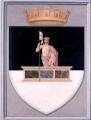 COMUNE DI SANSEPOLCROProvincia di ArezzoASSESSORATO ALLE POLITICHE SCOLASTICHEVia Matteotti 1 – 52037 Sansepolcro (AR)tel. 0575732449 - 0575732257 – PEC comunesansepolcro@postacert.toscana.it_______________________________________________________________________________________DOMANDA DI ISCRIZIONE AL NIDO COMUNALE LA COMETAANNO EDUCATIVO 2021/2022DICHIARAZIONE SOSTITUTIVA DI CERTIFICAZIONE E DI ATTO NOTORIO AI SENSI DEL DPR n.445/2000 ARTT 3-46-47Presa visione del bando per l’iscrizione al nido e del vigente Regolamento comunale dei servizi educativi per la prima infanzia, consapevole che le dichiarazioni mendaci, ai sensi e per gli effetti degli artt. 75 e 76 del DPR n.445/2000, costituiscono reato e comportano la decadenza dai benefici richiesti:Il/la sottoscritto/a cognome ……………………………………..………. nome …………………..…………………….C.F…....…..................................................... nato/a il ………..…….…. a ………….………..……………...…………..cittadinanza ………...………………………………. residente nel Comune di ……….…………………….…………..in Via /P.zza/Loc. ......................................................................................................................n…………….…..…..…...tel. abitazione….….………………………..tel. lavoro ……..……………..……….… tel.cell.....…….………………...e-mail ………………………………………………………………………………….…………………………………..in qualità di □ genitore oppure □ tutore/rappresentante legaleCHIEDEChe il/la bambino/a cognome ……………………….…….…………..…… nome ………………….…….……………C.F…………………………..........................nato/a il …...………………… a …………………………………………cittadinanza ………...……………………….. residente nel Comune di ……….…………………….…………......…..in Via /P.zza/Loc. .....................................................................................................................n…………..…...………...sesso 		□ F 		□ M 		sia ammesso/a ad usufruire del servizio di nido comunale nell’a.e.2021/2022.A tal fine il/la sottoscritto/aDICHIARAChe il/la bambino/a è in regola con le vaccinazioni previste dalla vigente normativa	 si □ 	no □Che nell’a.e. 2020/2021 il/la bambino/a ha frequentato il nido “la Cometa”		 si □      no □NB Barrare “no” se ha frequentato ma è stato ritirato dal servizio prima del termine dell’a.e.2020/2021Che alla data di presentazione della presente domanda si ravvisano le seguenti condizioni:-il/la bambino/a è riconosciuto/a disabile ai sensi della L.104/1992 				si □       no □-segnalazione dei Servizi sociali (allegare relazione dei Servizi) 					si □       no □-il nucleo familiare del/la bambino/a è monoparentale 						si □       no □NB S’intende per nucleo monoparentale il nucleo familiare composto da un solo genitore che provveda in maniera esclusiva alla cura e al sostentamento di figlio/a minore a causa di decesso, irreperibilità dell'altro genitore, o in caso di riconoscimento della filiazione da parte dell'unica figura parentale richiedente l'accesso al servizio; tale situazione deve risultare anche anagraficamente con un nucleo costituito da un genitore con figlio/a minore a carico ai fini fiscaliOppure-il nucleo famigliare del/la bambino/a è così composto:E DICHIARA (solo per gli occupati)(s’intendono occupati anche i precari che possano dimostrare l’alternanza di periodi di disoccupazione a periodi lavorativi nell’anno in corso, ovvero con contratto a tempo determinato)di essere lavoratore/trice autonomo/a 		 □ oppuredi essere lavoratore/trice dipendente 		 □ presso (ragione sociale Ditta o Ente) _________________________________________________________________con sede a _________________________________ via  _________________________________________________Tel. ___________________________tipologia del contratto di lavoro ______________________________________ di essere pendolare  				□ (se si è barrata questa voce specificare:)_________________________________________________________________________________________________NB S’intende pendolare colui il cui luogo di lavoro è distante da quello di residenza oltre i 20 Kmche il proprio orario di lavoro è disagiato      □  (se si è barrata questa voce specificare:)_________________________________________________________________________________________________NB Si considera disagiato l’orario notturno o che comporta assenza da casa per più giornate consecutive nell’arco della settimanaCHE L’ALTRO GENITORE:è lavoratore/trice autonomo/a 		  	□ oppureè lavoratore/trice dipendente 			□ presso (ragione sociale Ditta o Ente) _________________________________________________________________con sede a _________________________________ via  _________________________________________________Tel. ___________________________tipologia del contratto di lavoro ______________________________________ è pendolare                                                      □     (se si è barrata questa voce specificare:)NB S’intende pendolare colui il cui luogo di lavoro è distante da quello di residenza oltre i 20 Kmil suo orario di lavoro è disagiato                   □      (se si è barrata questa voce specificare:)_________________________________________________________________________________________________NB Si considera disagiato l’orario notturno o che comporta assenza da casa per più giornate consecutive nell’arco della settimana (per chi non lavora)- di essere:Disoccupato/a		 	□In altra condizione 		□   specificare: ____________________-che l’altro genitore è:Disoccupato/a		 	□In altra condizione 		□   specificare: ____________________INOLTRE DICHIARA-di voler usufruire del tempo lungo (7,45 – 16,00)     □-di voler usufruire del tempo breve (7,45 – 14,00)     □-di conoscere o di impegnarsi a conoscere e rispettare il Regolamento comunale dei servizi educativi per la prima infanzia in vigore, le norme e le prassi che regolano il funzionamento del nido al momento dell’ingresso del/la proprio/a bambino/a;-(per chi ha già usufruito del servizio) di essere in regola con il pagamento delle rette relative alle annualità pregresse;-di impegnarsi a pagare le rette dell’a.e.2021/2022 con regolarità nella misura disposta dall’Amministrazione Comunale;-di voler utilizzare il parametro ISEE per usufruire di retta agevolata 	no □                  si □ (per chi ha barrato si:)- che l’ISEE del proprio nucleo famigliare (prestazioni per minorenni) è il seguente: € _________________________- di essere a conoscenza del fatto che tutto quanto dichiarato nella presente domanda è soggetto a controllo ai sensi e per gli effetti della normativa in vigore-di essere a consapevole del fatto che, a causa dell’attuale emergenza sanitaria, in conformità alle leggi vigenti e a quelle che potranno essere emanate, l’organizzazione dell’anno educativo, la composizione delle sezioni, il numero degli ammessi, gli orari di entrata, di uscita ecc potrebbero subire variazioni per rispettare la normativa anticovid.Sansepolcro, lì _______________ 				Firma _________________________________PrivacyAi sensi della legge n.241/1990, d.lgs n.196/2003, d.lgs.101/2018 e Regolamento UE 2016/267 come vigenti, il/la sottoscrittore/trice della presente domanda è informato/a su quanto segue: i dati riportati nel presente modulo saranno trattati dal Comune di Sansepolcro, titolare del trattamento, in modalità cartacea o informatica, per le finalità riguardanti il servizio di nido e saranno comunicati ad altri soggetti per lo svolgimento di funzioni istituzionali nei limiti e nel rispetto di quanto previsto dalla vigente normativa in materia di privacy. Il/La sottoscrittore/trice acconsente al trattamento dei dati forniti.Sansepolcro, lì _______________ 				Firma _________________________________ALLEGARE COPIA DI UN DOCUMENTO D’IDENTITA’ IN CORSO DI VALIDITA’ DI CHI SOTTOSCRIVE LA DOMANDACognome e NomeLuogo di nascitaData di nascitaCittadinanzaRelazione con il/la bambino/a